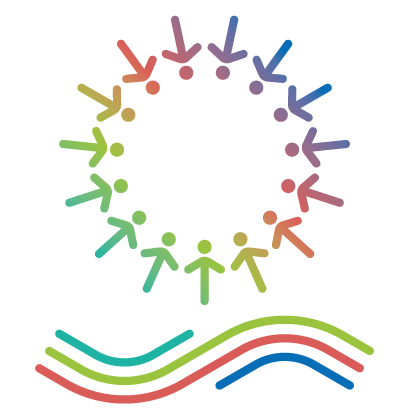 Programme Interreg NEXT MEDFormulaire de participationConcours Photo « Trouvez la Méditerranée dans votre ville »Concours de photos« Trouvez la Méditerranéevotre ville »Journée de la Méditerranée 2023Formulaire de participationInformations personnellesNom:Nom de famille:Adresse e-mail:Adresse physique:Pays de résidence:Site personnel (le cas échéant) :Réseaux sociaux (Instagram, Facebook, etc.) :Informations sur la ou les photographies soumisesPhotographie n°1.Titre:Lieu où la photographie a été prise (ville et pays, donner le plus d'informations possible) :Date à laquelle la photo a été prise :Description (max. 200 mots) : fournissez une brève description de ce qui se trouve sur la photographie et de ce que la photographie vise à représenter. Expliquez notamment le message que vous souhaitez faire passer en relation avec le thème « Trouvez la Méditerranée dans votre ville ». Si possible, expliquez le contexte dans lequel la photo a été prise.Photographie n°2Fournir les mêmes informations que pour la photo n°1Photographie n°3Fournir les mêmes informations que pour la photo n°1En soumettant ce formulaire de candidature, j'accepte les règles spécifiques de participation au concours ainsi que les décisions du programme Interreg NEXT MED et du comité de sélection du concours.Nom et surnomDate et lieuSignature(la signature numérisée ou la signature électronique sont toutes deux acceptées)